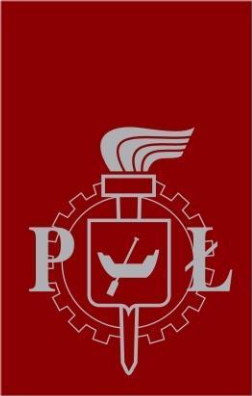 Komunikat Prorektora ds. studenckich Politechniki Łódzkiejz 5 września 2023 r.w sprawie określenia terminu składania przez studentów wnioskówo udostępnienie miejsc parkingowych na terenieKampusu A, B, C i w strefie VIII Domu Studenckiego Politechniki Łódzkiej w semestrze zimowym roku akademickiego 2023/2024Na podstawie Zarządzenia Nr 38/2021 Rektora Politechniki Łódzkiej z dnia 21 lipca 2021 r. w sprawie „Regulaminu porządkowego Kampusu Politechniki Łódzkiej” oraz Komunikatu Prorektora ds. studenckich Politechniki Łódzkiej z 17 września 2021 r. w sprawie określenia zasad wnioskowania studentów o udostępnienie miejsc parkingowych na terenie Politechniki Łódzkiej określam termin składania wniosków o udostępnienie miejsc parkingowych na terenie Kampusu A, B, i C Politechniki Łódzkiej w semestrze zimowym r. ak. 2023/2024.§ 11. Wnioski o udostępnienie miejsc parkingowych na terenie Kampusu A, B, C oraz w strefie VIII Domu Studenckiego w formie formularza elektronicznego dostępnego pod adresami URL lub kodami QR można składać od dnia 12.09.2023 r. do dnia 19.09.2023 r. do godz. 23:59.Kampus A i B, C, C w strefie VIII Domu Studenckiego dla studentów PŁ
https://forms.office.com/e/a7NLdvCngn






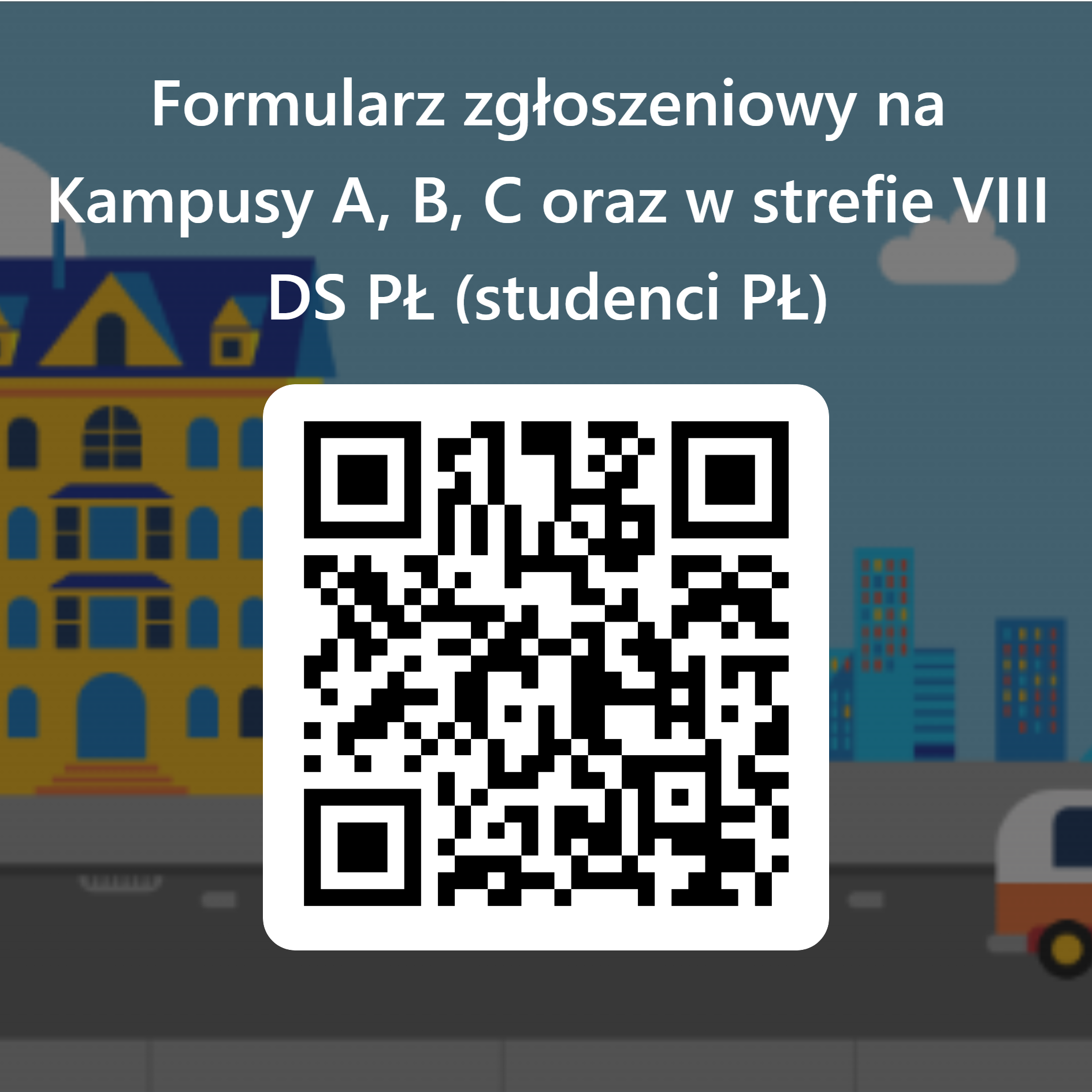 Kampus C, C w strefie VIII Domu Studenckiego dla mieszkańców Osiedla Akademickiego Politechniki Łódzkiej dla NIE studentów PŁ
https://forms.office.com/e/xaG9HZ0L5g
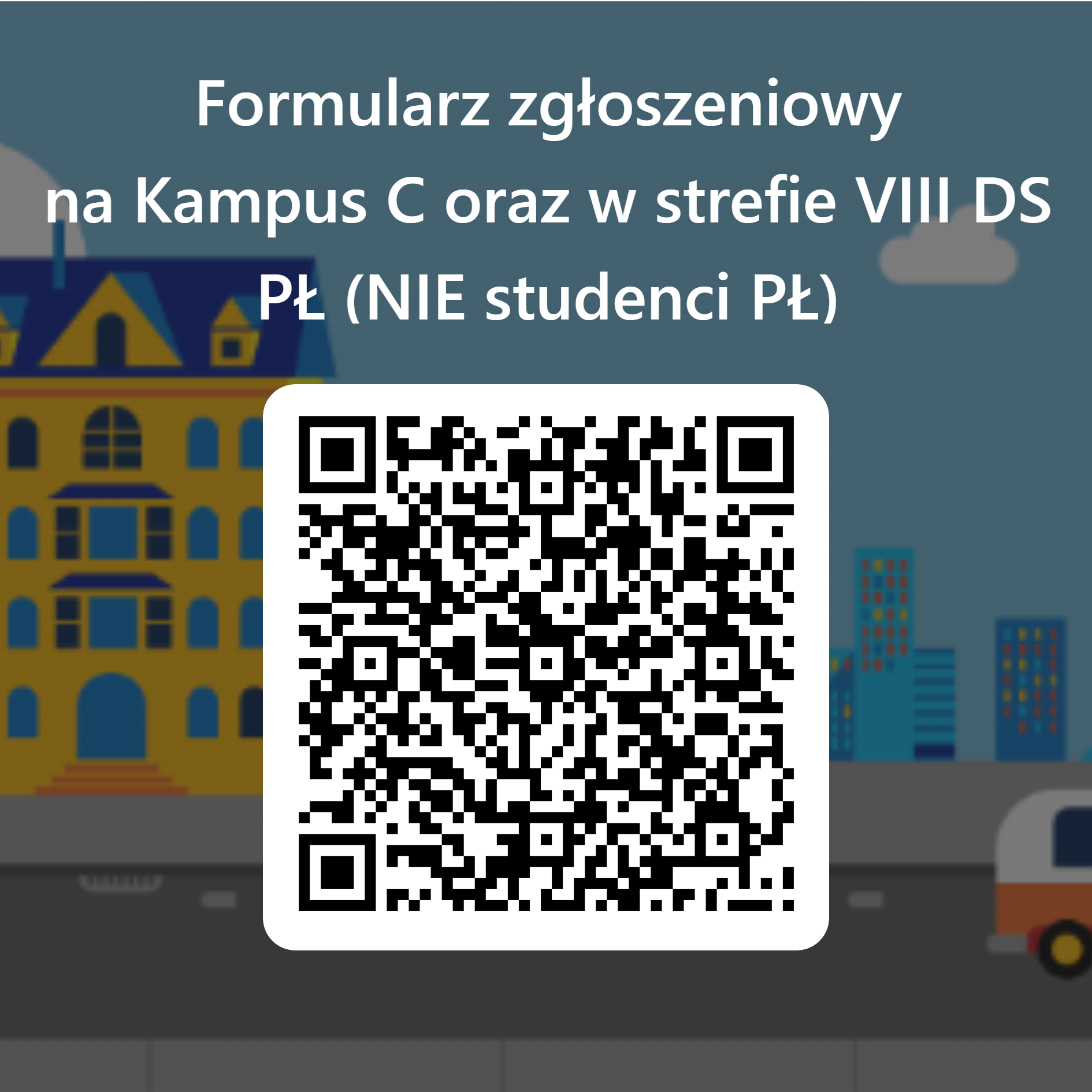 2. Przygotowanie danych odbędzie się w terminie od 20.09.2023 r. do 24.09.2023 r.3. Publiczne losowanie z zachowaniem przepisów o ochronie danych osobowych odbędzie się na profilu Facebook Samorządu Studenckiego Politechniki Łódzkiej https://www.facebook.com/samorzadstudenckipl w dniu 25.09.2023 r.4. Osoby zakwalifikowane zostaną poinformowane o opłatach za pośrednictwem poczty elektronicznej (wiadomość może trafić do skrzynki spam) a lista osób zostanie przekazana do Działu Zarządzania Nieruchomościami w terminie do 26.09.2023 r.5. Uprawnienia parkingowe zostaną nadane nie później niż w dniu 10.10.2023 r. osobom, które w terminie wniosą opłatę za miejsce parkingowe.6. Informacje dotyczące korzystania z parkingów na terenie PŁ udostępniono w formularzu zgłoszeniowym oraz na stronie internetowej Samorządu Studenckiego PŁ
https://samorzad.p.lodz.pl/categories/parkingi/parkingi
https://samorzad.p.lodz.pl/categories/parkingi/faq-parkingi7. Pytania dotyczące losowania kart wjazdowych można kierować na adres: parkingi@samorzad.p.lodz.pl§ 2Pozostałe stałe zasady ogólne przyznawania uprawnień korzystania z miejsc parkingowych określone w komunikacie Prorektora ds. studenckich PŁ z dnia 17 września 2021r. pozostają w mocy.Określone w Komunikacie zasady wchodzą w życie z dniem ogłoszenia.Prorektor ds. studenckichPolitechniki Łódzkiej  dr hab. inż. Witold Pawłowski, prof. uczelni